COWETA TIGERS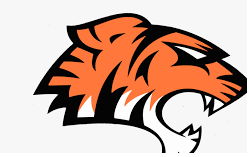 JH/HS/GIRLS WRESTLING TOURNAMENT 2022Date: 		Friday, December 16th, 2022            		Saturday, December 17th, 2022 Site: 		Coweta High School   		Coweta, Ok 74429Entry Fee: 	$200 per JH Team or ($300 and bring whole room)		$200 per Girls Team (or $20 per wrestler)                  	$250 per HS Team ($350 bring whole room)Awards: 	Individual 1st through 4th  		Team 1st and 2nd  		Outstanding Wrestler (each division) Friday, December 16th  9:00 AM JH weigh-in by team (1 pound allowance) 11:00 AM JH Straight line bracket until completion (if we run into 5 match rule, could wrestle placing matches on Saturday) Saturday, December 17th 8:00 AM HS weigh-in by team (1 pound allowance) 10:00 AM HS straight line bracket (if brackets are 6 or less will be round robin)** Times are estimates. The tournament will run straight through with small breaks. If you have any questions, direct them to: Gabe Ellis: cell 918-237-5203, gabe.ellis@cowetaps.org   